Reference Number:	2024TLCL/05	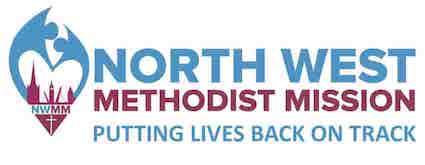 APPLICATION FOR EMPLOYMENTReturn by email to: hr.talent@nwmm.co.ukJOB TITLE: Team Leader – Clarendon ShelterCLOSING DATE: Friday 31st May 2024 @ 5pm  Please indicate which role/s you wish to be considered for:Full-time			Bank			BothPERSONAL DETAILSTitle (Mr, Mrs, Miss, Ms, Dr): 			    Forename(s):		 			     		 Surname: 	Address: Postcode: 					Telephone: Email: Please note that all correspondence to you in relation to this vacancy will be sent to the email address provided above.National Insurance Number:           (Please Ö appropriate box)Do you require a permit to work in the UK?			   	      Yes	  NoDo you hold a current full driving licence valid in the UK?                      Yes              No(Desirable)If required, do you have access to a car, or if disabled access to a form of transport, which will enable you to fulfil the duties of the post?		                  									      Yes               NoDo you suffer from any serious illness or disability? 			      Yes             NoIf yes, please give details; EDUCATION – GCSE, A-Level, NVQ, Degree, Apprenticeship, or equivalentEMPLOYMENT HISTORY – PRESENT OR MOST RECENT POSTJob Title: Summary of mainDuties:Employment Dates: Employer Name/Address: 					    Reason for Leaving:EMPLOYMENT HISTORY – PREVIOUS POSITIONSJob Title: Summary of mainDuties:Employment Dates: Employer Name/Address: 					    Reason for Leaving:EMPLOYMENT HISTORY – PREVIOUS POSITIONSJob Title: Summary of mainDuties:Employment Dates: Employer Name/Address: 					    Reason for Leaving:EMPLOYMENT HISTORY – PREVIOUS POSITIONSJob Title: Summary of mainDuties:Employment Dates: Employer Name/Address: 					    Reason for Leaving:Continue on a separate sheet if necessary.Please provide details of any absences from work in the last 2 years, the reasons and duration.RELEVANT TRAININGESSENTIAL CRITERIAThis information will be used by a selection panel to decide whether, or not you will be short listed for interview.  Please state how you satisfy each of the essential criteria.  DESIRABLE CRITERIAThis information may be used by a selection panel to decide whether or not you will be short listed for interview.  Please state how you satisfy each of the desirable criteria.  CRIMINAL CONVICTIONSREFEREES Please nominate two referees (not relatives) at least one of whom should have knowledge of your present or most recent work in a supervisory/managerial capacity.PERSONAL DECLARATIONPlease read this carefully before signing this application.I declare that all the foregoing statements are true, complete and accurate.I understand that if I give wrong information or leave out important information I could be dismissed if I take up this job.I understand that to take up this job I must have satisfactory references.I understand that I will be asked to provide formal identification and evidence of qualifications relied on.I confirm that as far as I know there are no medical reasons which would prevent me from carrying out the duties of this post.Within the context of the General Data Protection Regulations, I consent to my personal data being used for recruitment and selection purposes and being retained during employment if I am successful.Electronically Signed:  						Date:Return with the Equal Opportunities Monitoring Form by email to: hr.talent@nwmm.co.uk_________________________________________Examining BodyLevel/Subject of ExamGrade AchievedDateRelevant Training Courses/AwardsDateAt least one year’s paid or two year’s voluntary experience working in the homelessness field or related sector.A minimum of six months experience of leading a team.(3) Knowledge of the issues associated with homelessness and the support needs of homeless people.(5) Awareness of the security, health and safety issues within a shelter.(3) Effective communication and interpersonal skills.(4) Do you have the ability and willingness to work to a rota that includes day shifts and waking night shifts, covering weekdays and weekends?Yes		No   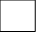 (1) Previous experience providing support in a residential setting.(2) Knowledge of safeguarding adults (and children where appropriate) at risk.Disclosure of a conviction does not necessarily debar any applicant from obtaining employment.  Under The 1979 Rehabilitation Offenders (Exemption) Order (as amended) no convictions can be regarded as spent and must be disclosed.  Successful applicants will undergo an AccessNI Check before any appointment is confirmed.  Do you have any convictions, cautions or bind-over orders in relation to any offence(s)?                   Yes                                     NoIf yes, please provide full details of the offence(s):             Name:Occupation:Address:Postcode:Telephone:Email: Capacity in which this person knows you: Name:Occupation:Address:Postcode:Telephone:Email: Capacity in which this person knows you: 